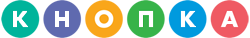 Не хотите заполнять договор самостоятельно? Поручите эту заботу Кнопкеknopka.comАГЕНТСКИЙ ДОГОВОР № ___г. _________      	                                                                       		 “___” ______ 20__ г. ПРЕДМЕТ ДОГОВОРААгент обязуется от имени и за счет Принципала/от своего имени и за счет Принципала совершить юридические и иные действия, предусмотренные в п. 1.2., а Принципал обязуется выплатить Агенту вознаграждение в соответствии с условиями Договора. Агент обязуется совершить следующие действия:____________________________;____________________________.Отчетным периодом считается один календарный месяц.Стороны согласовывают, что взаимодействие между ними по исполнению поручения осуществляется посредством телефонных переговоров и электронной почты.РАЗМЕР ВОЗНАГРАЖДЕНИЯ И ПОРЯДОК РАСЧЁТОВ Вознаграждение Агента по Договору составляет __________ (_______________) рублей в том числе НДС ___% (вариант: НДС не облагается на основании _________). Расходы Агента по Договору включены в вознаграждение Агента и дополнительно не оплачиваются. Принципал уплачивает Агенту вознаграждение за исполнение агентского поручения в течение 5 (пяти) рабочих дней со дня утверждения Отчета агента.Датой исполнения обязательства по оплате считается дата списания денежных средств с расчетного счета Принципала. Оплата услуг осуществляется в российских рублях.ПОРЯДОК СДАЧИ ОТЧЕТА АГЕНТАЕжемесячно, не позднее 5 (пятого) числа месяца, следующего за отчетным, Агент направляет Принципалу отчет (далее – Отчет агента) в 2 (двух) экземплярах, в котором отчитывается по исполнению поручения.Принципал обязан в течение 5 (пяти) рабочих дней со дня получения рассмотреть Отчет агента и в случае отсутствия мотивированных возражений утвердить указанный отчет, а в противном случае - в течение 5 (пяти) рабочих дней с момента получения Отчета агента направить Агенту письменные мотивированные возражения. Агент обязан в течение 5 (пяти) рабочих дней со дня получения от Принципала возражений, устранить замечания Принципала и направить ему необходимые письменные доказательства.ПРАВА И ОБЯЗАННОСТИ СТОРОНПринципал обязуется:оперативно предоставлять в распоряжение Агента все имеющиеся у него сведения и документы, необходимые для совершения необходимых действий, как в устной, так и в письменной форме, и гарантировать их достоверность, а также выдать доверенность.Принципал вправе:требовать от Агента сведения и отчеты о ходе исполнения Договора, копии документов, подтверждающих проведенную Агентом работу;в любое время отказаться от исполнения Договора, отменив поручение, при условии возмещения Агенту прямого ущерба, вызванного отменой поручения.Агент обязуется:принятое на себя поручение исполнить на наиболее выгодных для Принципала условиях, добросовестно и разумно, в соответствии с указаниями Принципала, а при отсутствии в Договоре таких указаний – в соответствии с обычаями делового оборота или иными обычно предъявляемыми требованиями;сообщать Принципалу по его требованию все сведения о ходе исполнения поручения;исполнять принятые в соответствии с Договором поручения лично, а также привлекать других лиц для исполнения обязательств по настоящему Договору на основании субагентского договора с предварительного согласия Принципала;не заключать с другими Принципалами аналогичные агентские договоры.Агент вправе:отступить от указаний Принципала, если по обстоятельствам дела это необходимо в интересах Принципала, и Агент не мог предварительно запросить Принципала либо не получил ответа на свой запрос в течение 5 (пяти) рабочих дней после его отправки;получить агентское вознаграждение в порядке и на условиях Договора.ЭЛЕКТРОННЫЙ ДОКУМЕНТООБОРОТСообщения по Договору должны совершаться в письменной форме, подписываться уполномоченными представителями Сторон и направляться по указанным в Договоре адресам Сторон. Стороны имеют право вести переписку и пересылать любые документы (договоры, дополнительные соглашения, спецификации, приложения, акты сверок, счета и иные), которые имеют отношение к Договору, а также те, которые являются его неотъемлемой частью, в частности, с помощью электронной почты. Для целей обмена документами Стороны согласовали адреса электронной почты в реквизитах Договора.Скан-копии документов будут иметь силу  оригинала до их замены на оригинал. УСЛОВИЕ О КОНФИДЕНЦИАЛЬНОСТИСтороны признают, что вся информация, которая передается Сторонами друг другу по Договору, является конфиденциальной информацией и (или) информацией, составляющей коммерческую тайну Сторон.Под Коммерческой тайной Стороны будут понимать зафиксированную либо не зафиксированную на материальном носителе научно-техническую, технологическую, производственную, финансово-экономическую или любую иную информацию, которая имеет действительную или потенциальную коммерческую ценность в силу неизвестности ее третьим лицам, к которой нет свободного доступа на законном основании третьим лицам и в отношении которой Стороной, как обладателем такой информации, введен режим коммерческой тайны. Сведения, составляющие коммерческую тайну, передаются Сторонами друг другу с указанием об этом либо без данного указания.Стороны обязуются не разглашать и обеспечить ограничение доступа ставшую им известной конфиденциальную информацию и (или) сведения, составляющие коммерческую тайну Сторон, как в течение срока действия Договора, так и в течение 5 (пяти) лет с даты окончания действия Договора.ОТВЕТСТВЕННОСТЬ СТОРОНВ случае просрочки выполнения поручения Агент выплачивает Принципалу неустойку в размере 0,1% от суммы вознаграждения за выполнение этого поручения за каждый день просрочки до фактического исполнения обязательства.Стороны освобождаются от ответственности за неисполнение или ненадлежащее исполнение обязательств по Договору при возникновении обстоятельств непреодолимой силы, т.е. чрезвычайных и непредсказуемых при данных условиях обстоятельств, к которым относятся, в частности, стихийные бедствия природного характера (землетрясения, наводнения, пожары, снежные заносы и т.д.), диверсии, запретительные меры органов государственной власти, а также другие обстоятельства, признанные форс-мажорными. В случае наступления этих обстоятельств Сторона обязана в течение 5 (пяти) рабочих дней уведомить об этом другую Сторону. Если обстоятельства непреодолимой силы продолжают действовать более 30 (тридцати) календарных дней, то каждая Сторона вправе отказаться от исполнения Договора в одностороннем порядке.РАЗРЕШЕНИЕ СПОРОВ И РАЗНОГЛАСИЙСтороны обязуются соблюдать претензионный порядок разрешения споров и разногласий. Претензии предъявляются в письменной форме, подписываются уполномоченными лицами Сторон и передаются одним из способов: нарочно, направляются заказными письмами или по электронной почте, указанной в реквизитах Договора. Ответ на претензию должен быть направлен получившей Стороной в течение 10 (десяти) календарных дней.В случае недостижения согласия Сторон в результате переговоров и в претензионном порядке, спор передается на рассмотрение в арбитражный суд по месту нахождения Принципала.СРОК ДЕЙСТВИЯ ДОГОВОРАДоговор вступает в силу с момента его подписания Сторонами действует в течение 1 (одного) года. Договор пролонгируется на каждый последующий год, если ни одна из Сторон за один месяц до окончания срока действия Договора не заявит о его расторжении. Количество пролонгаций не ограничено.Договор может быть расторгнут досрочно по инициативе одной из Сторон посредством направления другой Стороне уведомления о расторжении договора. Договор считается расторгнутым по истечении 15 (пятнадцати) календарных дней с момента получения другой Стороной уведомления о расторжении Договора. ПРОЧИЕ УСЛОВИЯК отношениям Сторон по тем вопросам, которые не урегулированы или не полностью урегулированы Договором, применяется действующее законодательство Российской Федерации.Договор составлен на 4 (четырех) листах, включая форму Отчета агента. Подписи сторон расположены в преамбуле Договора.Приложение: Отчет агента (форма).ОТЧЕТ АГЕНТА (ФОРМА)г. _________      	                                                                       		 “___” ______ 20__ г.1. В связи с исполнением Агентом обязательств, предусмотренных Агентским договором № ___ от “___” ___ 20__ г., в  период с “____” _______ 20__ г. по “____” ______ 20__ г. Агент  выполнил следующие действия:2. Итого вознаграждение Агента за период с “___” ________ 20___ г. по “___” _______ 20___ г. составляет ______ (_________) рублей 00 копеек, в том числе НДС ___% (вариант: НДС не облагается на основании _________).3. Настоящий Отчет Агента составлен на 1 (одном) листе.Принципал: ООО “____”Генеральный директор______________ / _____________ /м.п.Юридический адрес: _____ОГРН _____, ИНН/КПП _____/_____р/с: _____В банке _____к/с: _____БИК _____e-mail: _____Тел. _____Агент:  ООО “____”Генеральный директор______________ / _____________ /м.п.Юридический адрес: _____ОГРН _____, ИНН/КПП _____/_____р/с: _____В банке _____к/с: _____БИК _____e-mail: _____Тел. _____Принципал: ООО “____”Генеральный директор_________________ / _____________ /м.п.Агент: ООО “____”Генеральный директор_________________ / _____________ /м.п.№Наименование Условия выполнения, результатРасходы на выполнение действия1.1.1.2.1.3.Общая сумма расходов АгентаОбщая сумма расходов АгентаАгентское вознаграждениеАгентское вознаграждение№Наименование КлиентаСумма, руб.1.1.1.2.1.3.Общая сумма дохода ПринципалаОбщая сумма дохода ПринципалаАгентское вознаграждениеАгентское вознаграждение